I. Bearbeitet die folgende Aufgabe, um mehr über die Berliner Mauer zu erfahren. Ordnet die Wörter den Sätzen zu. Benutzt, wenn nötig, ein Wörterbuch! (40 Pkte.) Der Mauerfall Zwischen 1961 und 1989 war Berlin durch  in zwei Teile geteilt: in Ost- und in Westberlin. Im Osten lag direkt hinter der Mauer der so genannte . Hier waren Selbstschussanlagen aufgestellt und  ausgelegt, die explodierten, wenn man sie berührte. Soldaten und speziell ausgebildete  beobachteten die Grenze. Damit sollte verhindert werden, dass die DDR-Bürger das Land ohne Erlaubnis verließen. Diesen  wollten viele Menschen aber nicht akzeptieren. Immer wieder versuchten DDR-Bürger, aus dem Land zu flüchten. Dabei verloren viele ihr Leben. 1989 kam es zum der Mauer. Auch andere Länder in Osteuropa öffneten ihre Grenzen zum Westen. Nach und nach verschwand der so genannte , der die westlichen Staaten und die östlichen sozialistischen Staaten in Europa voneinander getrennt hatte. In Berlin stehen heute nur noch einige Reste der Grenzanlage. In manchen Geschäften kann man kleine  als Souvenir kaufen. Ob diese allerdings echt sind, ist nicht sicher. II. Übersetzt nun den obigen, ausgefüllten Text in eure Muttersprache! (60 Pkte.)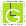 Eiserne Vorhang / Mauerstücke / die Mauer / Scharfschützen / Todesstreifen / Fall / Minen / Freiheitsentzug